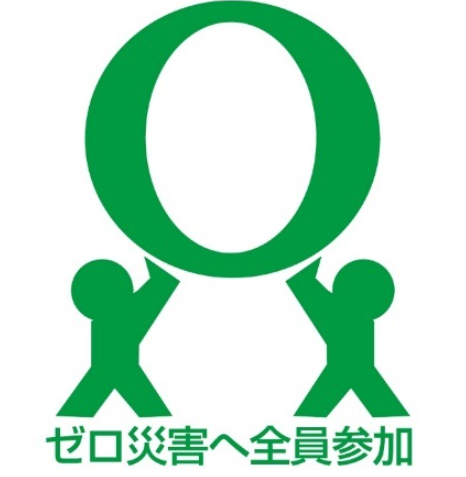 安全決意表明　　　　　　　　　　　　　　　令和 　年 　月　 日事業場名　　代表者職氏名　　（自筆で署名しましょう）安全決意表明我が社では、すべての事業活動において、安全の確保を最優先事項とします。安全に関する法令等の遵守はもとより、常に安全確保のために必要な対策を講じ、これを確実に実施します。　　　　　　　　　　　　　　　令和 　年 　月　 日事業場名　　代表者職氏名　　　　　　　　　　　　　　　　　　　　　　　　　　　　　　　　（自筆で署名しましょう）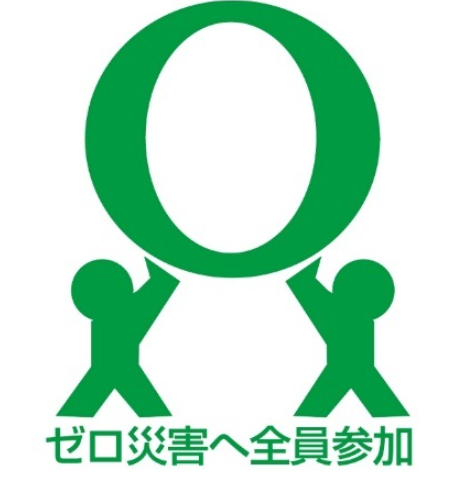 安全決意表明従業員の安全と健康を守る為、職場のトップが率先して各種安全活動を推進します。安全最優先の職場風土と、皆が安心して働くことの出来る健康で明るい職場をつくります。　　　　　　　　　　　　　　　令和 　年 　月　 日事業場名　　代表者職氏名　　（自筆で署名しましょう）